                                         School                                         School                                         School                                         School                                         School                                         School                                         School                                         School                                         School                                         School                                         School                                         School00010001                                         School                                         School                                         School                                         School                                         School                                         School                                         School                                         School                                         School                                         School                                         School                                         SchoolDATEDATEPAY          TO THE ORDER OFPAY          TO THE ORDER OF$$Dollars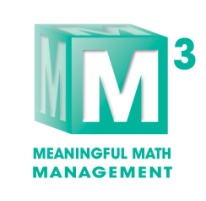 DollarsFOR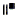 0001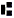 123456789123456789123456789000123456789000                                         School                                         School                                         School                                         School                                         School                                         School                                         School                                         School                                         School                                         School                                         School                                         School00020002                                         School                                         School                                         School                                         School                                         School                                         School                                         School                                         School                                         School                                         School                                         School                                         SchoolDATEDATEPAY          TO THE ORDER OFPAY          TO THE ORDER OF$$Dollars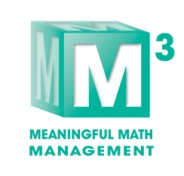 DollarsFOR0002123456789123456789123456789000123456789000                                         School                                         School                                         School                                         School                                         School                                         School                                         School                                         School                                         School                                         School                                         School                                         School00030003                                         School                                         School                                         School                                         School                                         School                                         School                                         School                                         School                                         School                                         School                                         School                                         SchoolDATEDATEPAY          TO THE ORDER OFPAY          TO THE ORDER OF$$Dollars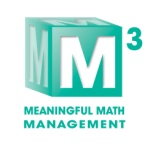 DollarsFOR0003123456789123456789123456789000123456789000